ROTINA DO TRABALHO PEDAGÓGICO PARA SER REALIZADA EM DOMICÍLIO (BII-B) - Prof.ª LÍDIA > Data:26/04 a 30/04 de 2021Creche Municipal “Maria Silveira Mattos”OBS: Não esqueçam de registrar os momentos com fotos ou pequenos vídeos e enviar para professora.SEGUNDA-FEIRATERÇA-FEIRAQUARTA-FEIRAQUINTA-FEIRASEXTA-FEIRA*** BERÇÁRIO II-B*Hora da música: Sopa – Palavra Cantada(O link será disponibilizado no grupo).https://www.youtube.com/watch?v=x5Dm5FcvIOw*Objetivo: Desenvolver interesse ao ouvir músicas, aprender o nome dos alimentos.*Desenvolvimento: Coloque o vídeo para o bebê ver e ouvir, depois durante uma das refeições cante com bebê  dizendo o nome dos alimentos que ele vai comer.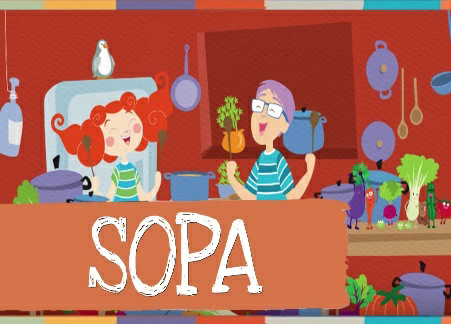 *** BERÇÁRIO II-B*Hora da atividade: Desafio dos copos*Vídeo gravado pela professora Lídia, dando dicas de como fazer a brincadeira.(O link será disponibilizado no grupo).*Objetivo: Estimular  atenção, concentração, raciocínio lógico. Manipulando, experimentando e fazendo descobertas.*Desenvolvimento: pegue três copos de plástico (coloridos), esconda uma bolinha pequena embaixo (se não tiver, pode ser de papel, ou outro objeto pequeno). Sente o bebê de frente os copos, misture os copos entre si, depois levante o copo e mostre para o bebê que tem uma bolinha embaixo.Agora coloque a bolinha embaixo novamente e misture, depois incentive o bebê a descobrir onde está a bolinha.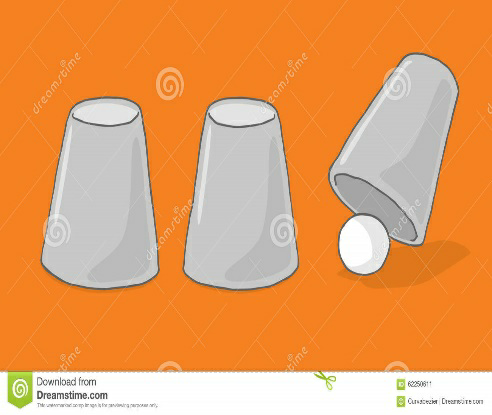 *** BERÇÁRIO II-B*Hora da atividade: Sequência Didática Álbum do Bebê – O início do meu caminhar *Objetivo: Trabalhar a identidade e autonomia do bebê.*Desenvolvimento:Responda a atividade 8 do Álbum do Bebê – 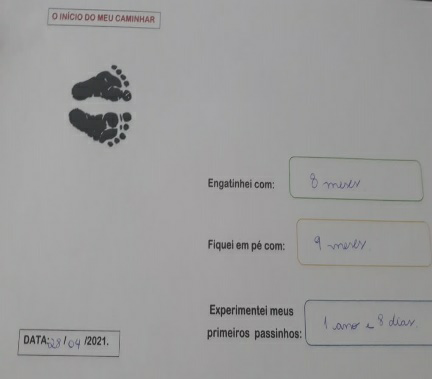 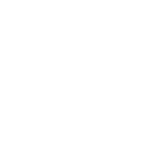 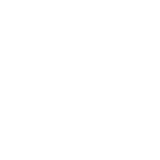 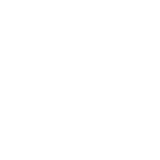 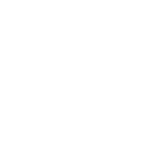 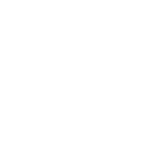 *** BERÇÁRIO II-B*Hora da atividade: Passei de Caixa de Papelão *Objetivo: Ampliar suas possibilidades de movimentos em espaços que possibilitem explorações diferenciadas. *Materiais: - Caixa de papelão grande, que caiba o bebê (se não tiver em casa, peça no mercado mais próximo).*Desenvolvimento: Amarre uma corda ou barbante (se não tiver, pegue uma sacolinha de supermercado bem reforçada para colocar no lugar)Convide o bebê para entrar dentro da caixa, depois faça um passeio pela casa e quintal, explore todos os espaços, onde passar diga o nome do lugar e objetos ex: chegamos na sala, olha o que tem aqui...TV, sofá, tapete etc.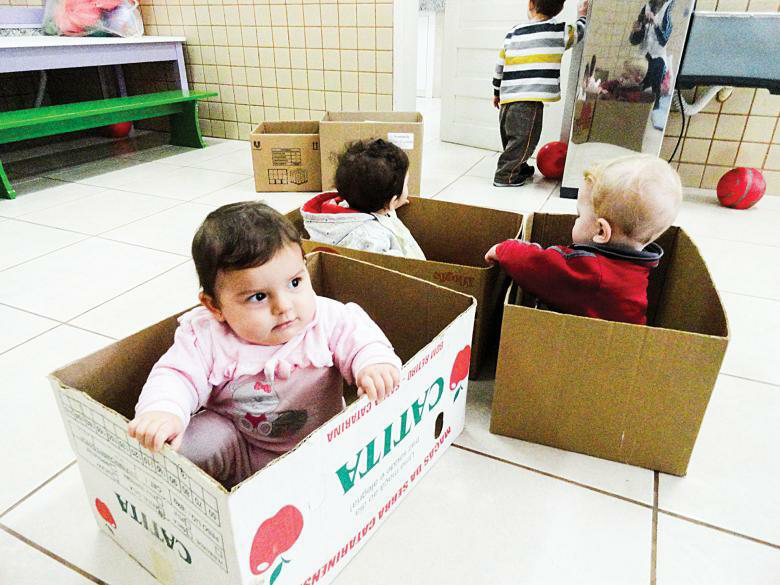 *** BERÇÁRIO II-B  *Hora da história: Ratinho – Cultura Popular – gravado pela professora Lídia(O link será disponibilizado no grupo) Objetivo: Demonstrar interesse ao ouvir a leitura de poemas, histórias e apresentações musicais.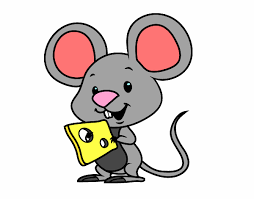 